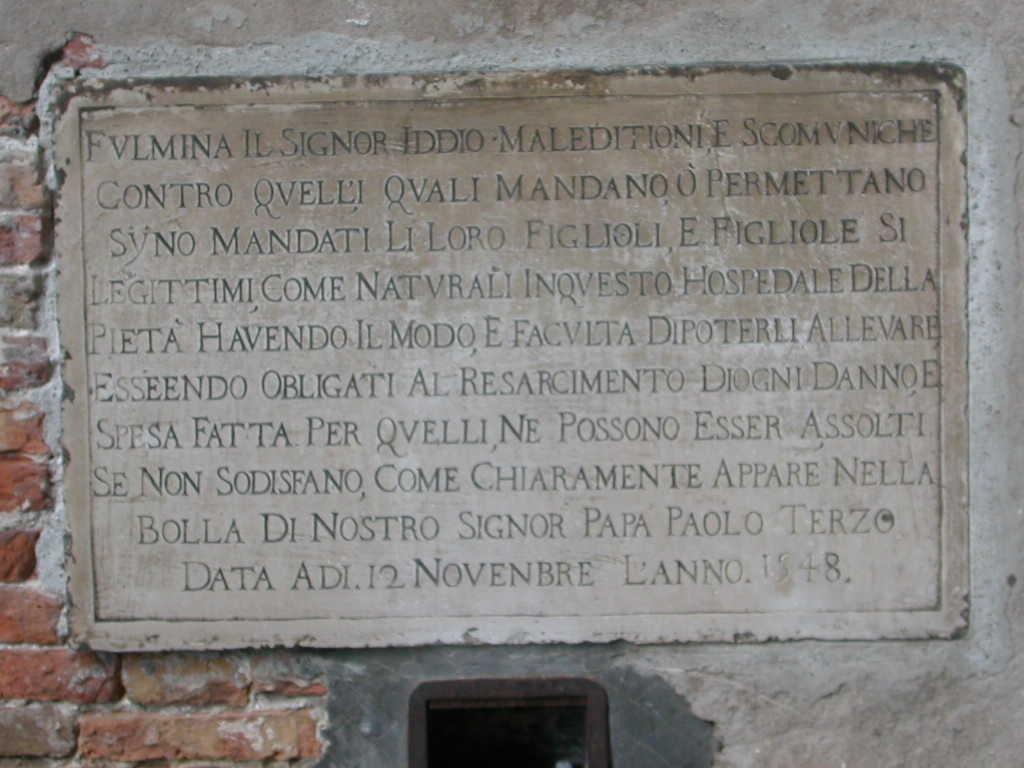 Mestre 15.2.2018,A lei che conosce Venezia a ... menadito, o meglio, come le sue tasche, chiedo di rmi ove si trova questa lapide del 1549, esposta da una stimatissima conoscente di San Girolamo.Hp avuto la gioia di ritrovarla, ignorandone la esistenza e per footofgrafarla ho dovuto chiedere ad un aturista di spostarsi perché vi si era apoggiata. Non è in verticale ma inclinata.Le spiegherò ... il tutto.Ogni beneP. Secondo